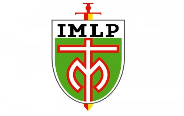 CARTA DE COMPROMISO ACLEYo _____________________________________________, RUT ___________________, me comprometo a participar del/los taller/es ___________________________durante el año 2022, cumpliendo con la asistencia, horarios y actividades que ésta requiera, respetando a los/as profesores y compañeros, fomentando un ambiente de sana Convivencia. De la misma manera, Yo___________________________________________________, apoderado/a del/la estudiante _____________________________________________, me comprometo a que mi hijo/a asista de forma regular y responsable al/los taller/es ____________________________________________ durante el año 2022, apoyaremos, acompañaremos y participaremos en este proceso de aprendizaje complementario.Hemos hecho lectura del protocolo de los talleres ACLE y tenemos conocimiento del Reglamento Interno del IMLP. ___________________________                                 ____________________________                     FIRMA ESTUDIANTE                                                     FIRMA APODERADO